ПРОТОКОЛ № _____Доп. Вр.                    в пользу                                           Серия 11-метровых                    в пользу                                            Подпись судьи : _____________________ /_________________________ /ПредупрежденияУдаленияПредставитель принимающей команды: ______________________ / _____________________ Представитель команды гостей: _____________________ / _________________________ Замечания по проведению игры ______________________________________________________________________________________________________________________________________________________________________________________________________________________________________________________________________________________________________________________________________________________________________________________________________________________________________________________________________________________________________________________________Травматические случаи (минута, команда, фамилия, имя, номер, характер повреждения, причины, предварительный диагноз, оказанная помощь): _________________________________________________________________________________________________________________________________________________________________________________________________________________________________________________________________________________________________________________________________________________________________________________________________________________________________________Подпись судьи:   _____________________ / _________________________Представитель команды: ______    __________________  подпись: ___________________    (Фамилия, И.О.)Представитель команды: _________    _____________ __ подпись: ______________________                                                             (Фамилия, И.О.)Лист травматических случаевТравматические случаи (минута, команда, фамилия, имя, номер, характер повреждения, причины, предварительный диагноз, оказанная помощь)_______________________________________________________________________________________________________________________________________________________________________________________________________________________________________________________________________________________________________________________________________________________________________________________________________________________________________________________________________________________________________________________________________________________________________________________________________________________________________________________________________________________________________________________________________________________________________________________________________________________________________________________________________________________________________________________________________________________________________________________________________________________________________________________________________________________________________________________________________________________________________________________________________________________________________________________________________________________________________________________________________________________________________________________________________________________________________________________________________________________________________________Подпись судьи : _________________________ /________________________/ 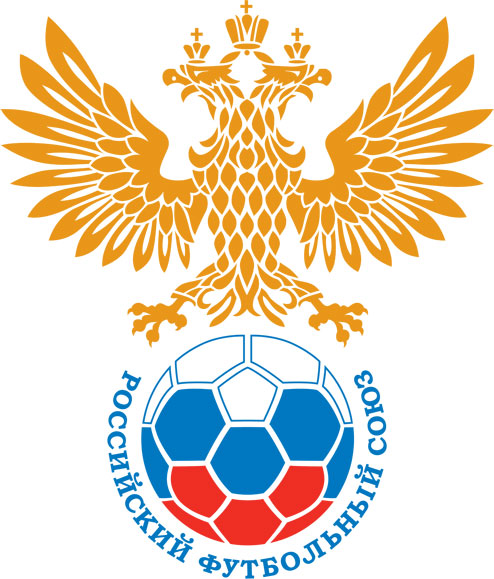 РОССИЙСКИЙ ФУТБОЛЬНЫЙ СОЮЗМАОО СФФ «Центр»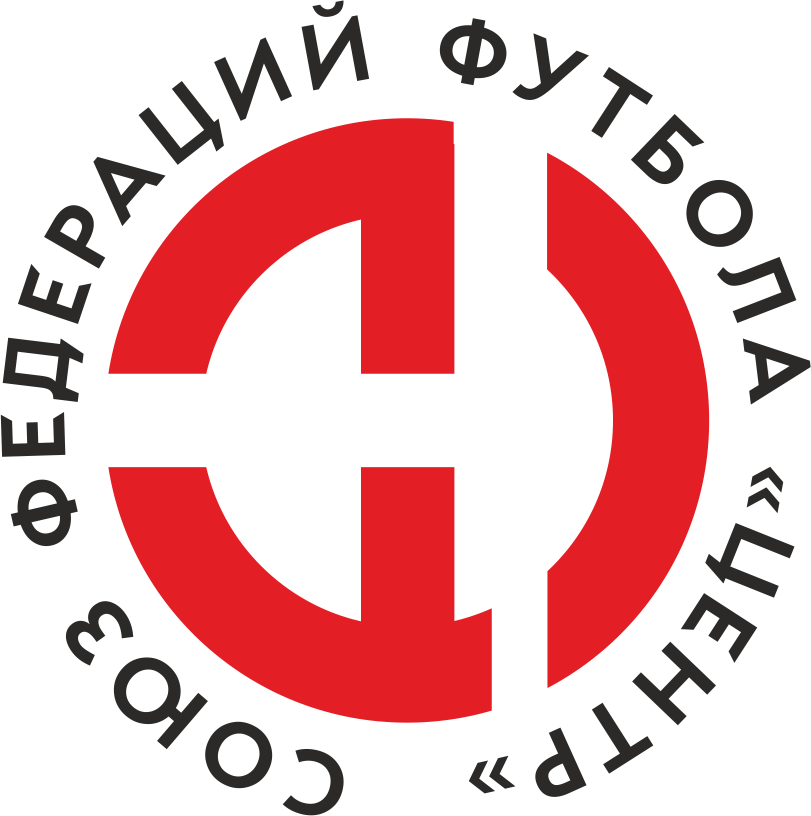    Первенство России по футболу среди команд III дивизиона, зона «Центр» _____ финала Кубка России по футболу среди команд III дивизиона, зона «Центр»Стадион «Труд» (Елец)Дата:25 сентября 2019Елец (Елец)Елец (Елец)Елец (Елец)Елец (Елец)Тамбов-М (Тамбов)Тамбов-М (Тамбов)команда хозяевкоманда хозяевкоманда хозяевкоманда хозяевкоманда гостейкоманда гостейНачало:14:00Освещение:ЕстественноеЕстественноеКоличество зрителей:200Результат:6:0в пользуЕлец (Елец)1 тайм:2:0в пользув пользу Елец (Елец)Судья:Хромей Ярослав  (Воронеж)кат.1 помощник:Ялунин Олег (Воронеж)кат.2 помощник:Кандаков Кирилл (Воронеж)кат.Резервный судья:Резервный судья:Меркулов Владислав (г. Елец)кат.Инспектор:Тарасов Вячеслав Юрьевич (Тула)Тарасов Вячеслав Юрьевич (Тула)Тарасов Вячеслав Юрьевич (Тула)Тарасов Вячеслав Юрьевич (Тула)Делегат:СчетИмя, фамилияКомандаМинута, на которой забит мячМинута, на которой забит мячМинута, на которой забит мячСчетИмя, фамилияКомандаС игрыС 11 метровАвтогол1:0Вадим КривоносовЕлец (Елец)62:0Александр Молодцов Елец (Елец)183:0Максим Карпухин Елец (Елец)484:0Александр Молодцов Елец (Елец)655:0Владимир СотниковЕлец (Елец)726:0Сергей НемченкоЕлец (Елец)81Мин                 Имя, фамилия                          КомандаОснованиеРОССИЙСКИЙ ФУТБОЛЬНЫЙ СОЮЗМАОО СФФ «Центр»РОССИЙСКИЙ ФУТБОЛЬНЫЙ СОЮЗМАОО СФФ «Центр»РОССИЙСКИЙ ФУТБОЛЬНЫЙ СОЮЗМАОО СФФ «Центр»РОССИЙСКИЙ ФУТБОЛЬНЫЙ СОЮЗМАОО СФФ «Центр»РОССИЙСКИЙ ФУТБОЛЬНЫЙ СОЮЗМАОО СФФ «Центр»РОССИЙСКИЙ ФУТБОЛЬНЫЙ СОЮЗМАОО СФФ «Центр»Приложение к протоколу №Приложение к протоколу №Приложение к протоколу №Приложение к протоколу №Дата:25 сентября 201925 сентября 201925 сентября 201925 сентября 201925 сентября 2019Команда:Команда:Елец (Елец)Елец (Елец)Елец (Елец)Елец (Елец)Елец (Елец)Елец (Елец)Игроки основного составаИгроки основного составаЦвет футболок: Зеленые       Цвет гетр: ЗеленыеЦвет футболок: Зеленые       Цвет гетр: ЗеленыеЦвет футболок: Зеленые       Цвет гетр: ЗеленыеЦвет футболок: Зеленые       Цвет гетр: ЗеленыеНЛ – нелюбительНЛОВ – нелюбитель,ограничение возраста НЛ – нелюбительНЛОВ – нелюбитель,ограничение возраста Номер игрокаЗаполняется печатными буквамиЗаполняется печатными буквамиЗаполняется печатными буквамиНЛ – нелюбительНЛОВ – нелюбитель,ограничение возраста НЛ – нелюбительНЛОВ – нелюбитель,ограничение возраста Номер игрокаИмя, фамилияИмя, фамилияИмя, фамилия1Александр Баженов (к)Александр Баженов (к)Александр Баженов (к)4Сергей Хмелевской Сергей Хмелевской Сергей Хмелевской 14Вадим Кривоносов Вадим Кривоносов Вадим Кривоносов 19Александр_А. Ролдугин  Александр_А. Ролдугин  Александр_А. Ролдугин  12Максим Карпухин  Максим Карпухин  Максим Карпухин  7Кирилл Чечурин Кирилл Чечурин Кирилл Чечурин 18Денис Ржевский Денис Ржевский Денис Ржевский 8Сергей Курышев Сергей Курышев Сергей Курышев 17Никита Бацевичус Никита Бацевичус Никита Бацевичус 15Вадим Окорочков  Вадим Окорочков  Вадим Окорочков  9Александр Молодцов  Александр Молодцов  Александр Молодцов  Запасные игроки Запасные игроки Запасные игроки Запасные игроки Запасные игроки Запасные игроки 16Илья Одиноков  Илья Одиноков  Илья Одиноков  20Ваграм ЭлларянВаграм ЭлларянВаграм Элларян10Владимир СотниковВладимир СотниковВладимир Сотников6Сергей НемченкоСергей НемченкоСергей Немченко22Роман ЛошкаревРоман ЛошкаревРоман Лошкарев21Иван ГоловкинИван ГоловкинИван Головкин3Юрий НеделинЮрий НеделинЮрий Неделин5Владислав БолдыревВладислав БолдыревВладислав БолдыревТренерский состав и персонал Тренерский состав и персонал Фамилия, имя, отчествоФамилия, имя, отчествоДолжностьДолжностьТренерский состав и персонал Тренерский состав и персонал 1Тренерский состав и персонал Тренерский состав и персонал 234567ЗаменаЗаменаВместоВместоВместоВышелВышелВышелВышелМинМинСудья: _________________________Судья: _________________________Судья: _________________________11Сергей КурышевСергей КурышевСергей КурышевИван ГоловкинИван ГоловкинИван ГоловкинИван Головкин464622Александр_А. Ролдугин Александр_А. Ролдугин Александр_А. Ролдугин Юрий НеделинЮрий НеделинЮрий НеделинЮрий Неделин5454Подпись Судьи: _________________Подпись Судьи: _________________Подпись Судьи: _________________33Никита БацевичусНикита БацевичусНикита БацевичусРоман ЛошкаревРоман ЛошкаревРоман ЛошкаревРоман Лошкарев7070Подпись Судьи: _________________Подпись Судьи: _________________Подпись Судьи: _________________44Александр Молодцов Александр Молодцов Александр Молодцов Владимир СотниковВладимир СотниковВладимир СотниковВладимир Сотников727255Кирилл ЧечуринКирилл ЧечуринКирилл ЧечуринВладислав БолдыревВладислав БолдыревВладислав БолдыревВладислав Болдырев727266Вадим Окорочков Вадим Окорочков Вадим Окорочков Сергей НемченкоСергей НемченкоСергей НемченкоСергей Немченко757577Денис РжевскийДенис РжевскийДенис РжевскийВаграм ЭлларянВаграм ЭлларянВаграм ЭлларянВаграм Элларян7676        РОССИЙСКИЙ ФУТБОЛЬНЫЙ СОЮЗМАОО СФФ «Центр»        РОССИЙСКИЙ ФУТБОЛЬНЫЙ СОЮЗМАОО СФФ «Центр»        РОССИЙСКИЙ ФУТБОЛЬНЫЙ СОЮЗМАОО СФФ «Центр»        РОССИЙСКИЙ ФУТБОЛЬНЫЙ СОЮЗМАОО СФФ «Центр»        РОССИЙСКИЙ ФУТБОЛЬНЫЙ СОЮЗМАОО СФФ «Центр»        РОССИЙСКИЙ ФУТБОЛЬНЫЙ СОЮЗМАОО СФФ «Центр»        РОССИЙСКИЙ ФУТБОЛЬНЫЙ СОЮЗМАОО СФФ «Центр»        РОССИЙСКИЙ ФУТБОЛЬНЫЙ СОЮЗМАОО СФФ «Центр»        РОССИЙСКИЙ ФУТБОЛЬНЫЙ СОЮЗМАОО СФФ «Центр»Приложение к протоколу №Приложение к протоколу №Приложение к протоколу №Приложение к протоколу №Приложение к протоколу №Приложение к протоколу №Дата:Дата:25 сентября 201925 сентября 201925 сентября 201925 сентября 201925 сентября 201925 сентября 2019Команда:Команда:Команда:Тамбов-М (Тамбов)Тамбов-М (Тамбов)Тамбов-М (Тамбов)Тамбов-М (Тамбов)Тамбов-М (Тамбов)Тамбов-М (Тамбов)Тамбов-М (Тамбов)Тамбов-М (Тамбов)Тамбов-М (Тамбов)Игроки основного составаИгроки основного составаЦвет футболок: Красные   Цвет гетр:  КрасныеЦвет футболок: Красные   Цвет гетр:  КрасныеЦвет футболок: Красные   Цвет гетр:  КрасныеЦвет футболок: Красные   Цвет гетр:  КрасныеНЛ – нелюбительНЛОВ – нелюбитель,ограничение возрастаНЛ – нелюбительНЛОВ – нелюбитель,ограничение возрастаНомер игрокаЗаполняется печатными буквамиЗаполняется печатными буквамиЗаполняется печатными буквамиНЛ – нелюбительНЛОВ – нелюбитель,ограничение возрастаНЛ – нелюбительНЛОВ – нелюбитель,ограничение возрастаНомер игрокаИмя, фамилияИмя, фамилияИмя, фамилия1Даниила Косенков Даниила Косенков Даниила Косенков 24Никита Теселкин Никита Теселкин Никита Теселкин 15Александр Евтин Александр Евтин Александр Евтин 18Илья Герасимов Илья Герасимов Илья Герасимов 22Данила Живилков Данила Живилков Данила Живилков 14Антон Архипов (к)Антон Архипов (к)Антон Архипов (к)5Алексей Петличев Алексей Петличев Алексей Петличев 10Алексей Попов Алексей Попов Алексей Попов 17Сергей Клименко Сергей Клименко Сергей Клименко 19Вячеслав Шабанов Вячеслав Шабанов Вячеслав Шабанов 27Тамерлан Сикоев Тамерлан Сикоев Тамерлан Сикоев Запасные игроки Запасные игроки Запасные игроки Запасные игроки Запасные игроки Запасные игроки 16Никита КотовНикита КотовНикита Котов9Кирилл ЛосевКирилл ЛосевКирилл Лосев7Николай РудаковНиколай РудаковНиколай Рудаков23Михаил УсанинМихаил УсанинМихаил Усанин25Тимофей УгрюмовТимофей УгрюмовТимофей Угрюмов30Иван ОвсянниковИван ОвсянниковИван Овсянников12Дмитрий БыковДмитрий БыковДмитрий БыковТренерский состав и персонал Тренерский состав и персонал Фамилия, имя, отчествоФамилия, имя, отчествоДолжностьДолжностьТренерский состав и персонал Тренерский состав и персонал 1Тренерский состав и персонал Тренерский состав и персонал 234567Замена Замена ВместоВместоВышелМинСудья : ______________________Судья : ______________________11Алексей ПетличевАлексей ПетличевКирилл Лосев5122Тамерлан СикоевТамерлан СикоевДмитрий Быков58Подпись Судьи : ______________Подпись Судьи : ______________Подпись Судьи : ______________33Сергей КлименкоСергей КлименкоИван Овсянников65 Подпись Судьи : ______________Подпись Судьи : ______________Подпись Судьи : ______________44Вячеслав ШабановВячеслав ШабановМихаил Усанин8055Алексей ПоповАлексей ПоповТимофей Угрюмов8166Антон АрхиповАнтон АрхиповНиколай Рудаков8677        РОССИЙСКИЙ ФУТБОЛЬНЫЙ СОЮЗМАОО СФФ «Центр»        РОССИЙСКИЙ ФУТБОЛЬНЫЙ СОЮЗМАОО СФФ «Центр»        РОССИЙСКИЙ ФУТБОЛЬНЫЙ СОЮЗМАОО СФФ «Центр»        РОССИЙСКИЙ ФУТБОЛЬНЫЙ СОЮЗМАОО СФФ «Центр»   Первенство России по футболу среди футбольных команд III дивизиона, зона «Центр» _____ финала Кубка России по футболу среди футбольных команд III дивизиона, зона «Центр»       Приложение к протоколу №Дата:25 сентября 2019Елец (Елец)Тамбов-М (Тамбов)команда хозяевкоманда гостей